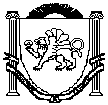 АДМИНИСТРАЦИЯЗуйского сельского поселенияБелогорского районаРеспублики КрымП О С Т А Н О В Л Е Н И ЕВ соответствии с Федеральным законом от 27 июля 2010 года № 210-ФЗ «Об организации предоставления государственных и муниципальных услуг», Постановлением Правительства Российской Федерации от 16.05.2011 года №373 «О разработке и утверждении административных регламентов осуществления государственного контроля (надзора) и административных регламентов предоставления государственных услуг», во исполнение Поручения Главы Республики Крым от 23.01.2020 года №1/01-60/306 с целью реализации поручения Главы Республики Крым от 05 декабря 2019 года №1/01-32/8429 в части рассмотрения (согласования) материалов, связанных с выдачей разрешений на вырубку (снос) зеленых насаждений, произрастающих на территориях населенных пунктов в Республике Крым, Администрация Зуйского сельского поселения Белогорского района Республики Крым,п о с т а н о в л я е т:1. Внести изменения в Административный регламент по предоставлению муниципальной услуги «Предоставление порубочного билета и (или) разрешения на пересадку деревьев и кустарников в муниципальном образовании Зуйское сельское поселение Белогорского района Республики Крым», утвержденный постановлением Администрации Зуйского сельского поселения от 24.04.2015 г. № 63 (далее - административный регламент).1.1. Приложение №1б изложить в новой редакции (прилагается).2. Опубликовать настоящее постановление на «Портале Правительства Республики Крым» в информационно-телекоммуникационной сети «Интернет», (раздел муниципальные образования Белогорского района), обнародовать настоящее постановление путем размещения на информационном стенде в административном здании Зуйского сельского поселения.3. Постановление вступает в силу со дня его обнародования.4. Контроль за исполнением настоящего постановления оставляю за собой.СОГЛАСОВАНО:Ознакомлены:Л.И. НосивецВедущий специалист сектора по правовым (юридическим) вопросам, делопроизводству, контролю и обращению гражданПриложение №1бк Административному регламентупо предоставлению муниципальной услуги «Предоставление порубочного билета и (или) разрешения на пересадку деревьев и кустарников в муниципальном образовании Зуйское сельское поселение Белогорского района Республики Крым»(в редакции постановления Администрации №73 от 04.03.2020 года)АКТ комиссионного обследования зеленых насаждений№ _________Комиссия по контролю за сохранением и созданием зеленых насаждений, выдаче разрешений на вырубку, обрезку, снос, пересадку зеленых насаждений в муниципальном образовании Зуйское сельское поселение Белогорского района Республики Крым в составе:1. __________________________________________________________________,(наименование должности и Ф.И.О. должностного лица)2. __________________________________________________________________,(наименование должности и Ф.И.О должностного лица)3. __________________________________________________________________,(наименование должности и Ф.И.О. должностного лица)4. __________________________________________________________________,(наименование должности и Ф.И.О. должностного лица)5. __________________________________________________________________,(наименование должности и Ф.И.О. должностного лица)6. __________________________________________________________________,(наименование должности и Ф.И.О. должностного лица)При участии заявителя (его представителя) ______________________________________________________________________________________________ (Ф.И.О. заявителя физического лица или представителя юридического лица, а также иных заинтересованных лиц)Провела обследование зеленых насаждений, расположенных ___________________________________________________________________________________(место нахождения)заявленных к сносу ___________________________________________________(наименование юридического лица, Ф.И.О. физического лица)на основании заявления от ______________ года № ________________________поступившего в адрес Администрации (вх. №_____ от ______________ года) и предоставленных документов:1. ______________________________________________________________________________________________________________________________________;2. ______________________________________________________________________________________________________________________________________;3. ______________________________________________________________________________________________________________________________________;4. ______________________________________________________________________________________________________________________________________.В ходе обследования установлено:Заключение комиссии: ____________________________________________________________________________________________________________________________________________________________________________________________________________________________________________________________04 марта 2020 годапгт Зуя№ 73О внесении изменений в Административный регламент по предоставлению муниципальной услуги «Предоставление порубочного билета и (или) разрешения на пересадку деревьев и кустарников в муниципальном образовании Зуйское сельское поселение Белогорского района Республики Крым», утвержденный постановлением Администрации Зуйского сельского поселения от 24.04.2015 г. № 63 (с изменениями и дополнениями)Председатель Зуйского сельского совета-глава администрации Зуйского сельского поселенияА. А. ЛахинЗаведующий сектором по правовым (юридическим) вопросам, делопроизводству, контролю и обращению гражданМ.Р. МеметоваЗаведующий сектором по вопросам муниципального имущества, землеустройства и территориального планированияС.В. КириленкоЗаместитель главы администрации Зуйского сельского поселения Е.А. РыбоваловСОГЛАСОВАНОПредседатель Совета министров Республики Крым___________________/И.О. Фамилия/(подпись)УТВЕРЖДАЮПредседатель Зуйского сельского совета- глава администрации Зуйского сельского поселения Белогорского района Республики Крым__________________ /А.А. Лахин /(подпись)		(Ф.И.О.)«__» __________ 2020 года«__» __________ 2020 года_______________«__» ____________ года(место составления)№ п/пВид зеленых насажденийВозраст, летВысота, м.КоличествоДиаметр на высоте 1,3 м (см.)Качественное состояниеПримечание1.2.3.4.5.6.7.8.ИТОГО:Члены комиссии:1. ___________________________________________(подпись)(расшифровка подписи)2. ___________________________________________(подпись)(расшифровка подписи)3. ___________________________________________(подпись)(расшифровка подписи)4. ___________________________________________(подпись)(расшифровка подписи)5. ___________________________________________(подпись)(расшифровка подписи)6. ___________________________________________(подпись)(расшифровка подписи)Участвующие лица:1. ___________________________________________(подпись)(расшифровка подписи)1. ___________________________________________(подпись)(расшифровка подписи)